CURRICULUM VITAE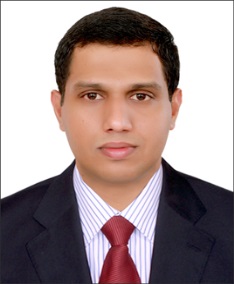 SUMAN E-mail: suman.277524@2freemail.com PERSONAL PROFILE:Date of Birth: 4th April 1983Nationality: IndianGender: MaleDriving license: Holding Valid UAE Driving License//Dubai Airport Driving LicenseLanguages Known: English, Hindi, Kannada and TuluVisa Status: Visit VisaVisa Expiry: 25 Jan 2018WORK EXPERIENCE:Safi Airways, Terminal-1, Dubai AirportsMay 2015 – Jul 2017Job Profile: Airport Traffic Officer, Terminal-1, Dubai AirportsSupervise Ramp Activities such as Offloading and Loading, Baggage Reconciliation, Baggage offloading in the case of Gate No-show alongside Dnata ALS, that they are completed before ETD.Attending Dubai Airports and Other Agency Meetings Coordinating with Dnata Flight Officer for Both Arrival and Departure Flight.Supervise movement of GSE (Ground Service Equipment ) in the ERA (Equipment Restrained Area)Supervising Check-In CountersAdmin and Post Flight WorkDirect, supervise and coordinate with DNATA(Ground Handling Agent)to ensure that efficient Pre-flight editing, guest and baggage check-in procedures are properly taken care of General handling of all luggage irregularities, liaising with customer relations departmentDirect DNATA staff in handling passengers for irregularities or invalid documents as well as dealing with excess baggageMonitor service standards for En-route transit guests, meals/refreshments,     Transport and ensure services provided in accordance with Safi Airways policy           Take decisions at all times on the manner delayed flights are handled with focus in coaching DNATA on service level and performance during a regular situation using actual case studies as an exampleCommunicate and liaise with Safi Airways OCC (*Operations Control Centre)Ensure OTP is strictly adhered toKuwait Airways,T-2, Chatrapati Shivaji International Airport, MumbaiNov 2012 - Nov 2014Job Profile: Customer Service Agent (CSA)                   Responsibilities:RAMP Service ControlChecking RAMP area for Foreign Object Debris and unmoved equipment belonging to other Airlines.Responsible for maintaining the safety and security of the ramp at all times.Comply with all safety procedure and airline procedure.Liaising with Ground Support Department for dollies, tractors, transporters, and pallet loaders.Providing information regarding aircraft touchdown to the Traffic Department, Liaising with Cargo Department for releasing of cargo and with Make-up Area personnel for releasing of baggage containers and pallets.Providing flight chocks-on time to the Traffic Department.Supervision of off-loading and loading of aircraft (B-777-269, A-340-313, A-300-605, A-310-308, A-320-200) as per LIRF.Checking for damaged pallets and containers during off-loading and loading to be incorporated in the FHR.Providing chocks-off time and Airborne time to Traffic Department.Check-in – Greeting passengers by name, checking travel documents.Baggage Make-up Assigning containers destination wise based on the onward flight departure       schedule and passenger load (SM/ON) and supervising the baggage loadingprocess.Checking the Unit Load Device for any damage and reporting the same.Releasing the Unit Load Device to the concerned Bay as per instructionreceived from Ramp Supervisor after Chocks-On and coordinating the same.While Loading Importance is given to Bags, Articles with Special Instructions (WCHR,UM,PRIORITY BAGS,FRAGILE,HEAVY BAG)Coordinating with the concerned Airport Department and also Traffic Department regarding bags which are not received but which are already released from Check-in Counter. Utmost care taken while Handling Live Animal and notified to Load sheeter so as to be notified to Captain for Release of Oxygen to Aircraft Hold.Baggage Break-up-Coordinating with the Ramp regarding the Release of Unit Load Device and Monitoring the Offloading so as the Priority and Special Need Bags and Articles are given Importance while being offloaded. Arrivals – Meet and Assist (MAAS), handling of wheelchair passengers and assisting them at the airport, PIR (Property Irregularities report – missing baggage) DPR (Damage & Pilferage report).Departures – Q-combing, MAAS, Transit.           Other Responsibilities include GD and Post Flight Activities. Hindustan Aeronautics Limited, Bangalore ,Graduate Apprentice Training         Sep2009 - Sep 2010Responsibilities:Worked as a Quality Inspector in Jaguar Machine Shop View Room,                         Aircraft Division Visual InspectionDimension and Hardness checking of airframe parts of the Fighter Jets of Indian Air Force.EDUCATION:Janardhan Rai Nagar Rajasthan Vidyapeeth University, Udaipur, India 2005-2008 Bachelor in Technology Aeronautical Engineering. Fields of Study: Aircraft Structure, Aircraft Power Plant and System, Maintenance of Power Plant and System, Maintenance of Avionics and System.Project submitted during final year: Digital AltimeterDr. T.M.A. Pai Polytechnic Manipal, Department of Technical Education, Bangalore									                                     2001-2005         Diploma in Computer Science Engineering. Fields of Study: Software Engineering, Java Programming, Operating System.Project submitted during final year: Online Reservation SystemVidyanikethan Pre University College Kaup, Department of Pre University Education,          Bangalore, Karnataka							                    1999-2001Pre-University College.        St. Mary’s High School Udupi, Karnataka Secondary Education Examination Board.          Bangalore, Karnataka.                                                                                        1988-1999	              Secondary School Leaving Certificate.(SSLC)ADDITIONAL QUALIFICATION:Customer Service Agent (CSA) Training from Livewel Aviation Services Pvt.Ltd, MumbaiAirtech Aviation Services, Bangalore, Aircraft Instrument Overhaul Training.Center for Civil Aviation Training, New Delhi, Airbus A-300 Electrical System and Power Plant Training.